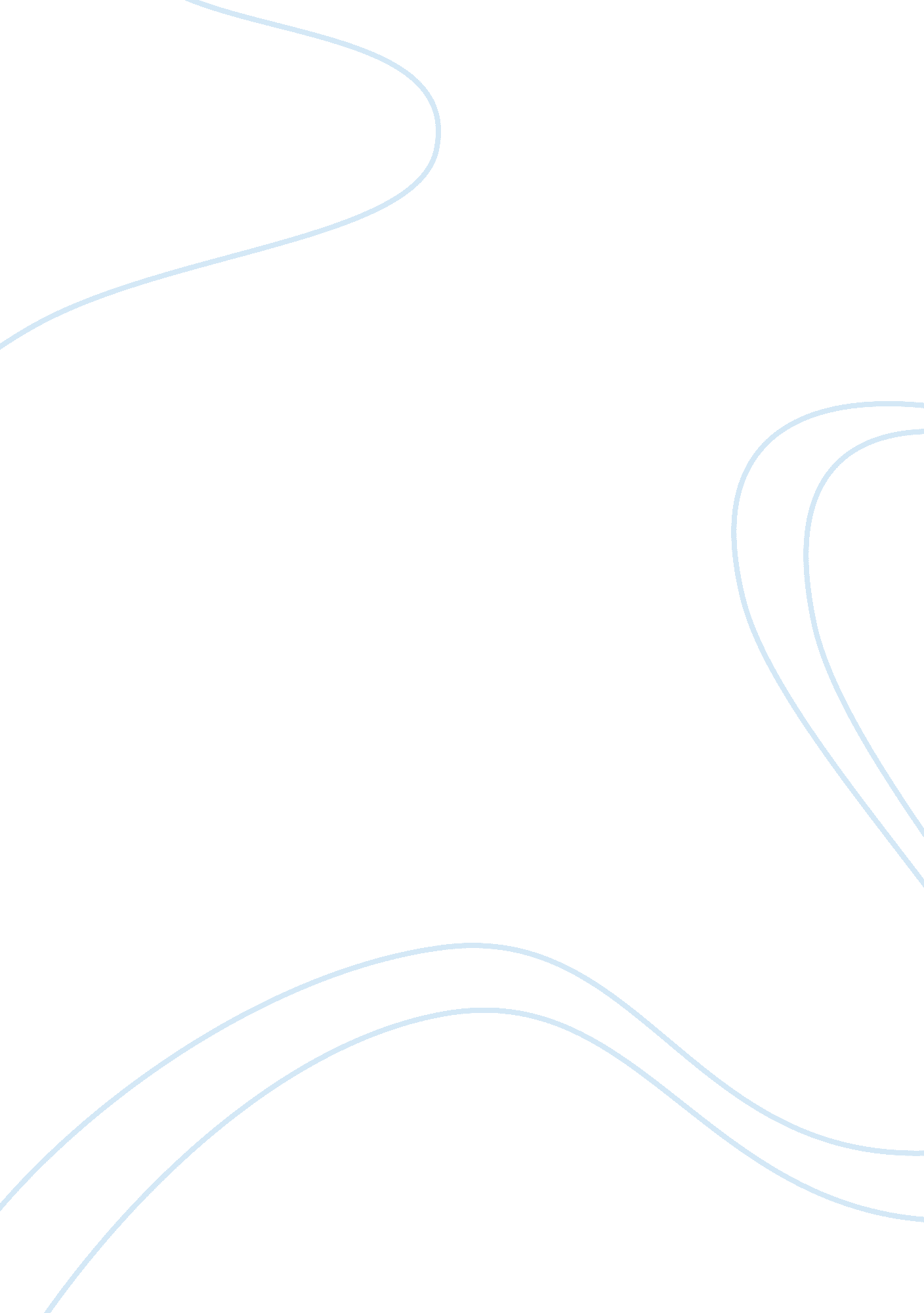 Pros and cons of the electoral college assignment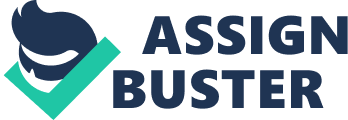 Should Illegal/Undocumented Immigrants be Granted Amnesty? Yes, I think they should be granted amnesty since they are here in search of freedom, liberty and happiness. Raul Hinojosa-Ojeda is the founding director of the North America Integration and Development Center at the University of California, Los Angeles. He praises the 1987 Immigration Reform and Control Act for granting legalized status to many undocumented Hispanic immigrants, who had resided continuously in the United States since 1982. ccording to the author, the reform freed the immigrant the need to hide from the authorities. it also give them a chance to vie for a better-paying jobs, built business, raised the wage floor of all workers and added wealth to the overall economy. Higher wages translate into more tax revenue and increased consumer purchasing power, which benefits the public treasury and the U. S economy as a whole. I think there is no point to oppose amnesty if the U. S economy is benefiting the illegals. What is good for the economy is good for the country. One of the major arguments for those who oppose amnesty is that immigrants commit crimes. By conventional wisdom, El Paso, Texas should have been one of the scariest cities in America, because of its high number of illegal immigrants and its proximity to the border of Mexico but that is not the case. There were just 18 murders in El Paso [2008], a city of 736, 000 people. To compare Baltimore, Maryland, with 637, 000 residents, had 234 killings. A 2007 study by the Immigration Policy Centre (IPC) found that immigrants, whether legal or illegal, are substantially less likely to commit crimes or to be incarcerated than U. S citizen. Amnesty will make them proud and law abiding citizens. Illegal immigration provides a significant bottom-line impact on many service industries. 47% of the meat-packing industry and 44%of the horticultural sector. This kind of jobs is shunned away by many Americans and in order for them to continue working in this country, they should be given a full amnesty and let them achieve their potential and also contribute to the economy. The United States is a nation of immigrant and the issue of who is illegal or not should be put aside, and this country has a moral obligation to protect those who come to its shores and there should be no differentiation for those who came earlier and the ones that come now. No, I don’t think they should be given amnesty, because they broke the law by coming to this country illegally and they are a huge burden on the economy. In 2004 the Washington-based Centre for Immigration Studies published what many regard as the most objective and quantifiable study of the economic costs of illegal immigration. The study shows that the average illegal household cost the federal government is $2, 739 more in federal outlays than it produces by of direct tax revenue, or in aggregate terms, a $ 10. 4 billion federal tax deficit. Also a survey by the U. S Census Bureau in March 2005, statistics indicate that 29 percent of immigrant headed households use at least one major welfare program, compared with 18 percent for the native households. The statistics indicate that illegal immigrants drain the welfare system and therefore they should not be granted amnesty “ Some of the most violent criminals at large today are illegal aliens. that is the lead sentence of a policy report published by the Centre for Immigration Studies (CIS), a Washington based institution. Criminals should be deported back to where they come from, and there is no way to give amnesty to someone who is illegally here in the first place and engages criminality. Amnesty will encourage other people to come to the U. S illegally. In 2005 Spain announced a collective amnesty for illegal immigrants, the government expected that the measure would apply to 300, 000 people at most; 800, 000 showed up. This indicate that even in the U. S no one is exactly sure how many illegals are in the country and amnesty will overwhelm the system, so it’s impossible to do it. it will also encourage others to migrate to the U. S. One of the great myths of the immigration debate is that American will not do menial labor. A recent illegal immigration crack down at a number of swift & Company meat packing plants across the country showed that after the round up, and wages increased by $ 1. 95 per hour to attract legal workers. The result showed U. S citizen queued up by the hundreds outside the doors of Swift & Company employment offices. According to 1993 report of the commission on agricultural workers, native peach-industry workers in Georgia, many of them African American, were displaced by Hispanic illegal immigrants The reports shows that there no need to give amnesty for illegal migrants to do menial labor when U. S citizens are capable and ready to do menial labor. Work cited 1: Haugen, D. M. , & Musser, S. 2011). Illegal immigration: Farmington Hills, Mich. : Green haven Press. 2: Telzrow, M. E,” The low cost of cheap labor: the cost associated with Uncon-trolled immigration and the flooding of the U. S. job market with foreign, low-wage laborers far outweigh any savings to Be gained. “ New American, February 19, 2007. 3: Ojeda, R. H, Raising the floor for the American Workers: The economic benefits of comprehensive immigration reform. Washington, DC: Centre for American Progress, January 2010. 